Co to jest terapia pedagogiczna?                Terapia pedagogiczna to proces długotrwałych oddziaływań, szereg całościowych działań o charakterze pedagogicznym, nastawionych na pomoc dziecku, niwelowanie trudności, przyczyn      i objawów niepowodzeń szkolnych, nastawionych na eliminowanie ujemnych konsekwencji, podwyższanie samooceny i motywacji do dalszego działania. Terapia pedagogiczna (inaczej nazywana zajęciami korekcyjno-kompensacyjnymi) jest przeznaczona dla dzieci i młodzieży ze stwierdzonymi deficytami w zakresie funkcji percepcyjno-motorycznych, które powodują trudności w czytaniu, pisaniu czy nauce matematyki. Z jednej strony polega na usprawnianiu            z pomocą terapeuty zaburzonych funkcji, a z drugiej – doskonaleniu tych funkcji, które są dobrze rozwinięte.  Zaburzenia te koryguje się poprzez odpowiednie oddziaływania specjalistyczne             o charakterze psychologiczno-pedagogicznym, profilaktycznym     i medycznym. Jest to szczególnie ważne na początku kariery szkolnej dziecka.

Taka terapia zawsze dobierana jest do potrzeb dziecka, które wcześniej zostało poddane diagnozie psychologiczno-pedagogicznej i któremu została wystawiona odpowiednia opinia. Są to głównie dzieci: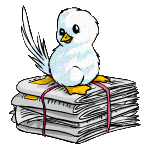 przedszkolne i wczesnoszkolne, u których zdiagnozowano ryzyko dysleksji,rozwijające się nieharmonijnie,z trudnościami z koncentracją uwagi i zapamiętywaniem,z problemami dotyczącymi lateralizacji,z zaburzeniami integracji sensorycznej,mające obniżony poziom umiejętności manualnych i grafomotorycznych,przejawiające trudności w zakresie orientacji przestrzennej oraz koordynacji wzrokowo-ruchowo-słuchowej.Terapię pedagogiczną prowadzi się w formie indywidualnej i grupowej (liczba uczestników zajęć wynosi od 2 do 5 uczniów), by spowodować określone, pozytywne zmiany w zakresie sfery poznawczej i emocjonalno-motywacyjnej oraz wiedzy i umiejętnościach dziecka.- Wybrała i opracowała – K. Wlazeł